§3414.  IndexEvery municipal clerk shall, at the expense of the municipality, provide a book or card filing system to be called the hospital lien docket in which, upon the filing of any lien claim under this chapter, he shall enter the name of the injured person, the name of the person, firm or corporation alleged to be liable for the injuries, the date of the accident and the name of the hospital or other institution making the claim. The clerk shall make a proper index of the same in the name of the injured person and such clerk shall be entitled to be paid a fee of $5 by the lien claimant for such filing, which shall be prepaid.  [PL 1977, c. 51 (AMD).]SECTION HISTORYPL 1967, c. 373 (NEW). PL 1977, c. 51 (AMD). The State of Maine claims a copyright in its codified statutes. If you intend to republish this material, we require that you include the following disclaimer in your publication:All copyrights and other rights to statutory text are reserved by the State of Maine. The text included in this publication reflects changes made through the First Regular and First Special Session of the 131st Maine Legislature and is current through November 1, 2023
                    . The text is subject to change without notice. It is a version that has not been officially certified by the Secretary of State. Refer to the Maine Revised Statutes Annotated and supplements for certified text.
                The Office of the Revisor of Statutes also requests that you send us one copy of any statutory publication you may produce. Our goal is not to restrict publishing activity, but to keep track of who is publishing what, to identify any needless duplication and to preserve the State's copyright rights.PLEASE NOTE: The Revisor's Office cannot perform research for or provide legal advice or interpretation of Maine law to the public. If you need legal assistance, please contact a qualified attorney.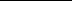 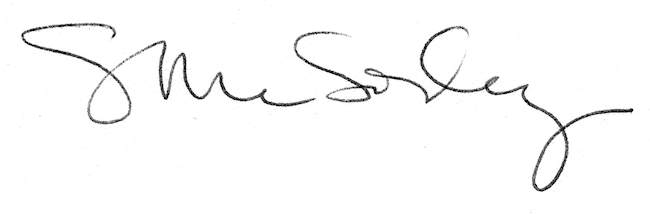 